Equatorial GuineaEquatorial GuineaEquatorial GuineaAugust 2025August 2025August 2025August 2025SundayMondayTuesdayWednesdayThursdayFridaySaturday123456789Armed Forces DayArmed Forces Day (substitute day)10111213141516Constitution Day171819202122232425262728293031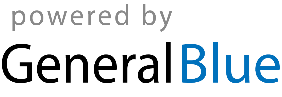 